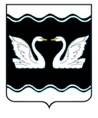 АДМИНИСТРАЦИЯ  ПРОЛЕТАРСКОГО СЕЛЬСКОГО ПОСЕЛЕНИЯКОРЕНОВСКОГО РАЙОНАПОСТАНОВЛЕНИЕот 09.03.2016				                                                                                            № 59хутор Бабиче-КореновскийО внесение изменений в постановление администрации Пролетарского сельского поселения Кореновского района от 2 ноября 2015 года № 233«Об утверждении ведомственной целевой программы «Обеспечение поддержки учреждений культуры Пролетарского сельского поселения Кореновского района» на 2016 год»В соответствии с Федеральным законом от 06 октября 2003 № 131-ФЗ «Об общих принципах организации местного самоуправления в Российской Федерации» и постановлением администрации Пролетарского сельского поселения Кореновского района от 19 мая 2015 года №108  «Об утверждении Порядка разработки, утверждения и реализации ведомственных целевых программ Пролетарского сельского поселения Кореновского района», п о с  т а н о в л я ю:1. Внести в постановление администрации Пролетарского сельского поселения Кореновского района от 2 ноября 2015 года № 233«Обеспечение поддержки учреждений культуры Пролетарского сельского поселения Кореновского района» на 2016 год» изменения (прилагается).2.  Общему отделу администрации  Пролетарского сельского поселения Кореновского района (Гвоздева) обнародовать настоящее постановление в установленных местах и разместить  на официальном сайте администрации Пролетарского сельского поселения Кореновского района в информационно-телекоммуникационной сети «Интернет».3. Настоящее постановление вступает в силу со дня его подписания.Глава Пролетарского сельского поселения Кореновского района                                                               М.И. Шкарупелова                                                                        ПРИЛОЖЕНИЕ                                                                        УТВЕРЖДЕНАпостановлением администрации                            Пролетарского сельского поселения                                                                      Кореновского района                                                                         от 09.03.2016 № 59                                                                      «ПРИЛОЖЕНИЕ                                                                        УТВЕРЖДЕНАпостановлением администрации                            Пролетарского сельского поселения                                                                      Кореновского района                                                                       от 02.11.2015№ 233ВЕДОМСТВЕННАЯ целевАЯ программА«Обеспечение поддержки  учреждений культуры Пролетарского сельского поселения Кореновского района» на 2016 годПАСПОРТведомственной целевой программы «Обеспечение поддержки  учреждений культуры Пролетарского сельского поселения Кореновского района» на 2016 год 1. Характеристика проблемы (задачи)На территории Пролетарского сельского поселения функционируют четыре учреждения культуры: Пролетарский сельский Дом культуры, в здании которого расположена сельская библиотека, Бабиче - Кореновский сельский Дом культуры  и филиал библиотеки,  за последние 10 лет  проведена определенная работа по поддержке, развитию и сохранению учреждений культуры. Удалось  сохранить сеть культурно - досуговых учреждений за счет передачи их в муниципальную собственность.Учреждения культуры являются самыми доступными для жителей учреждениями, где они могут раскрыть свой художественный потенциал, реализовать себя, как творческая личность, провести интересно с пользой свой досуг. Дом культуры это единственное место в поселении, где могут встретиться и пообщаться люди разного возраста. Все культурно-массовые мероприятия поселения проходят в Пролетарском и Бабиче-Кореновском сельских Домах культуры, где работают кружки художественного творчества: духовой, театральный, танцевальный, народного и эстрадного пения, художественного чтения, клубы по интересам для детей и взрослых, спортивные клубы. Ведется большая творческая работа коллективами Пролетарского и Бабиче-Кореновского Домов культуры, которые принимают участие в районных и краевых мероприятиях. Поэтому  деятельность Домов культуры нуждается в укреплении материально-технической базы.          Ежегодно библиотекой и ее филиалом обслуживаются более 2 тысяч читателей. С книговыдачей свыше 34,0 тысяч экземпляров. Фонд библиотеки поселения насчитывает около 21,4 тысяч экземпляров. Здесь проводятся свыше 60 мероприятий для различных категорий населения. 	Вместе с тем  фонды библиотеки  устаревают, требуется постоянно их обновление,  а также оперативное и качественное удовлетворение информационных потребностей пользователей библиотеки на основе новых информационных технологий, автоматизации библиотечных процессов.	Имеющиеся в библиотеке  технические средства и специальное оборудование в большинстве своем эксплуатируются с превышением нормативных сроков службы, имеют значительный физический и моральный износ.          Структурные изменения в отрасли, связанные с реформой местного самоуправления, требуют дополнительных усилий и финансовых вливаний для сохранения единого  информационно- культурного пространства на уровне муниципальных образований и в крае в целом, налаживания на новой основе культурных связей, диалога национальных культур, поддержки развития обеспечения услугами учреждений культуры населения.	Программно-целевой метод решения проблем культуры, как никакой другой, позволяет определить самые болевые точки в культурной палитре Кубани и направить средства на решение той или иной проблемы, а также своевременно реагировать на быстро меняющиеся требования времени.2. Основные цели и задачи Программы	2.1. Создание благоприятных условий для развития библиотечного обслуживания  населения и  для привлечения жителей Пролетарского сельского поселения к культурным ценностям.	2.2. Улучшения качества информационно- культурных услуг.	2.3. Реализация творческих способностей населения через деятельность культурно - досуговых учреждений.          2.4. Создание комфортной среды для пользователей библиотеки.	2.5. Оперативное и качественное удовлетворение информационных потребностей пользователей библиотеки на основе новых информационных технологий, автоматизации библиотечных процессов.	2.6. Сохранение и эффективное использование историко-культурного наследия.	Комплексная реализация поставленных целей требует решения следующих задач:Адаптация учреждений культуры к современным условиям.Укрепление материально-технической базы сельских Домов культуры и библиотеки поселения.Комплектование библиотечных фондов книгами, периодическими изданиями, медиа - и видео-изданиями.Внедрение и освоение новых информационных технологий.Создание условий для приобщения населения к профессиональному и самодеятельному искусству.Сохранение и укрепление кадрового потенциала учреждений культуры.Целевые индикаторы программы3.Ожидаемые результаты реализации ПрограммыРеализация мероприятий, предусмотренных Программой, будет способствовать активизации механизмов государственной и муниципальной поддержки деятельности учреждений культуры, привлечению внимания общественности и средств массовой информации к проблемам культуры, повышению роли клубных и библиотечных учреждений в духовной сфере общества, системе воспитания населения Пролетарского сельского поселения, коренному улучшению материально-технической базы Пролетарских сельских Домов культуры и библиотеки, условий труда работников учреждения культуры, увеличению количества участников в клубных формированиях и количества пользователей библиотеки.Система программных мероприятийМЕРОПРИЯТИЯведомственной целевой программы Пролетарского сельского поселения Кореновского районаРесурсное обеспечениеОбъемы и источники финансирования Программы определяются Перечнем мероприятий Программы. Предполагаемая сумма финансирования мероприятий Программы составляет 2016 год – 131,9 тыс. рублей.Финансирование мероприятий Программы осуществляется согласно выделенным средствам из бюджета поселения.Объемы и источники финансирования ведомственной целевой программыОрганизация управления  ПрограммыКонтроль за ходом реализации Программы, форма и сроки представления отчетности об исполнении Программы осуществляются в соответствии с постановлением администрацией Пролетарского сельского поселения Кореновского района от  19 мая 2015 года №108 «Об утверждении Порядка разработки, утверждения и реализации ведомственных целевых программ Пролетарского сельского поселения Кореновского района».Оценка эффективности реализации ПрограммыОценка эффективности реализации Программы производится путем сравнения фактически достигнутых показателей за соответствующий год с утвержденными на год значениями целевых индикаторов.»Глава Пролетарского сельского поселенияКореновского района                                                               М.И. ШкарупеловаНаименование программы:Целевая программа «Обеспечение поддержки учреждений культуры Пролетарского сельского поселения Кореновского района» на 2016 годОснование для разработки Закон Краснодарского края от 03 ноября 2000 года №325-КЗ «О культуре», Федеральный закон от 29 декабря 1994 года №78-ФЗ «О библиотечном деле», методические рекомендации Управления экономики и целевых программ Краснодарского края с целью создания благоприятных условий для обеспечения жителей поселения услугами организаций культуры и информационными ресурсами через деятельность библиотеки.Основные разработчикиАдминистрация Пролетарского сельского поселения Кореновского района, Муниципальное бюджетное учреждение культуры «Пролетарский  сельский Дом культуры», Муниципальное бюджетное учреждение культуры «Бабиче-Кореновский сельский Дом культуры», Муниципальное бюджетное учреждение культуры «Пролетарская сельская библиотека».Наименование субъекта бюджетного планированияАдминистрация Пролетарского сельского поселения Кореновского района Муниципальные заказчики   и исполнители  мероприятий программыМуниципальное бюджетное учреждение культуры «Пролетарский  сельский Дом культуры», Муниципальное бюджетное учреждение культуры «Бабиче-Кореновский сельский Дом культуры», Муниципальное бюджетное учреждение культуры «Пролетарская сельская библиотека».Цели и задачи ПрограммыСоздание благоприятных условий для приобщения жителей поселения к культурным ценностям стимулирование работы работников учреждений культуры; реализация творческих способностей через деятельность культурно - досуговых учреждений, создание благоприятных условий для развития библиотечного дела в Пролетарском сельском поселении Кореновского района; Развитие сети и структуры учреждений культуры с учетом демографических и социально-экономических условий; укрепление материально – технической базы учреждений культуры, создание условий для приобщения сельского населения к профессиональному и самодеятельному искусству, к информационным  ресурсам; сохранении и укрепление потенциала учреждений культуры.Целевые индикаторы и показатели 1.Денежные выплаты отдельным категориям работников учреждений культуры, искусства и кинематографии Пролетарского сельского поселения Кореновского района;2. Комплектование библиотечных фондов;Наименование программных мероприятий1. Денежные выплаты отдельным категориям работников учреждений культуры, искусства и кинематографии Пролетарского сельского поселения Кореновского района;2.Комплектование библиотечных фондов;Сроки реализации Программы2016 год Объёмы и источники финансирования Программы 2016 год – 131,9 тысяч рублей, средства бюджета Пролетарского сельского поселения Кореновского района  Ожидаемые конечные результаты реализации ПрограммыУлучшение культурного обслуживания населения.Сохранение и развитие учреждений культуры, как центров культурной жизни сельского поселения.Укрепление материальной - технической базы, улучшение технического оснащения учреждений культуры. Обеспечение равного доступа качественным и культурным информационным услугам. Повышение роли учреждений культуры в данной сфере общества, системе воспитания и образования населения, организации досуга.Дальнейшее развитие самодеятельного творчества исоздание условий для приобщения населения к информационным  ресурсам.№ п/пНаименование числовых критериевЕд. измеренияБазовый показательРезультат реализации Программы№ п/пНаименование числовых критериевЕд. измерения2015 год2016 год1.Денежные выплаты отдельным категориям работников учреждений культуры, искусства и кинематографии Пролетарского сельского поселения Кореновского районачел.442.Комплектование библиотечных фондовшт.1010№п.п.НаименованиемероприятияСодержание мероприятияСодержание мероприятияСрок исполнения мероприятияОбъем финансирования всего (тысяч рублей) на 2016годОбъем финансирования всего (тысяч рублей) на 2016годОтветственный исполнитель1.Денежные выплаты отдельным категориям работников учреждений культуры, искусства и кинематографии Пролетарского сельского поселения Кореновского районаДенежные выплаты отдельным категориям работников учреждений культуры, искусства и кинематографии Пролетарского сельского поселения Кореновского районаДенежные выплаты отдельным категориям работников учреждений культуры, искусства и кинематографии Пролетарского сельского поселения Кореновского районаДенежные выплаты отдельным категориям работников учреждений культуры, искусства и кинематографии Пролетарского сельского поселения Кореновского районаДенежные выплаты отдельным категориям работников учреждений культуры, искусства и кинематографии Пролетарского сельского поселения Кореновского районаДенежные выплаты отдельным категориям работников учреждений культуры, искусства и кинематографии Пролетарского сельского поселения Кореновского районаДенежные выплаты отдельным категориям работников учреждений культуры, искусства и кинематографии Пролетарского сельского поселения Кореновского района1.1Денежные выплаты отдельным категориям работников Бабиче-Кореновского СДКДенежные выплатыВ течение года (поквартально)В течение года (поквартально)В течение года (поквартально)46,8Муниципальное бюджетное учреждение культуры «Бабиче-Кореновский сельский Дом культуры»1.2Денежные выплаты отдельным категориям работников Пролетарского СДКДенежные выплатыВ течение года (поквартально)В течение года (поквартально)В течение года (поквартально)30,5Муниципальное бюджетное учреждение культуры «Пролетарский  сельский Дом культуры»1.3Денежные выплаты отдельным категориям работников Пролетарской сельской библиотекиДенежные выплатыВ течение года (поквартально)В течение года (поквартально)В течение года (поквартально)30,5Муниципальное бюджетное учреждение культуры «Пролетарская сельская библиотека».2.Комплектование библиотечных фондовКомплектование библиотечных фондовКомплектование библиотечных фондовКомплектование библиотечных фондовКомплектование библиотечных фондовКомплектование библиотечных фондовКомплектование библиотечных фондов2.1Приобретение книг  для Пролетарской сельской библиотекиIVквартал, октябрьIVквартал, октябрьIVквартал, октябрь10,0Муниципальное бюджетное учреждение культуры «Пролетарская сельская библиотека»Итого по программе131,9131,9131,9131,9131,9Источники финансирования Объемы финансирования, тыс. рублей Объемы финансирования, тыс. рублей Источники финансирования всего2015 г.12Федеральный бюджет (на условиях софинансирования)--Краевой бюджет (на условиях софинансирования)--Местный бюджет131,9131,9Внебюджетные источники финансирования  --Всего по программе131,9131,9